ПАМЯТКА РОДИТЕЛЯМОБЛАСТНОЙ ЗАКОН РОСТОВСКОЙ ОБЛАСТИ№ 346 от 16.12.2009 года«О МЕРАХ ПО ПРЕДУПРЕЖДЕНИЮ ПРИЧИНЕНИЯ ВРЕДА ЗДОРОВЬЮ ДЕТЕЙ, ИХ ФИЗИЧЕСКОМУ, ИНТЕЛЛЕКТУАЛЬНОМУ,ПСИХИЧЕСКОМУ, ДУХОВНОМУ И НРАВСТВЕННОМУ РАЗВИТИЮ»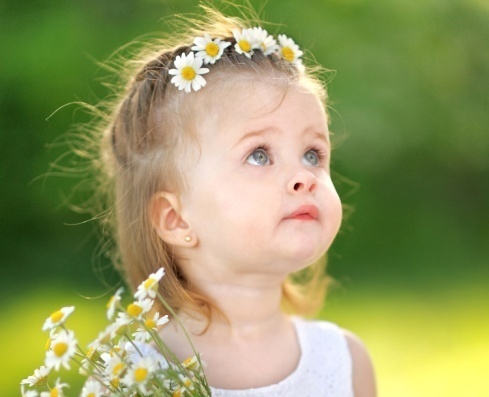 КАК правильно называется ЗАКОН?Областной Закон Ростовской области № 346 от 16.12.2009 года «О мерах по предупреждению причинения вреда здоровью детей, их физическому, интеллектуальному, психическому, духовному и нравственному развитию».Целью настоящего Закона является защита детей от факторов, негативно влияющих на их физическое, интеллектуальное, психическое, духовное и нравственное развитие, недопущение нахождения детей в ночное время без сопровождения родителей (лиц, их заменяющих) в местах, нахождение в которых может причинить вред их здоровью и развитию.ЗАЧЕМ он нужен?   Реализация Закона позволяет решать вопросы ранней профилактики детского и семейного неблагополучия, предупреждения безнадзорности, правонарушений и защиты прав детей.О чём ЗАКОН?О предупреждении причинения вреда здоровью детей, их физическому, интеллектуальному, психическому, духовному и нравственному развитию.Законом определен перечень мест, нахождение в которых может причинить вред здоровью и развитию детей, а также общественные места, в которых в ночное время не допускается нахождение детей без сопровождения родителей (лиц, их заменяющих), а также лиц, осуществляющих мероприятия с участием детей.Дети (лица, не достигшие возраста 18 лет) не могут находиться в любое время суток независимо от сопровождения их родителями (лицами, их заменяющими) или лицами, осуществляющими мероприятия по образованию, воспитанию, развитию, охране здоровья, социальной защите и социальному обслуживанию детей, содействию их социальной адаптации, социальной реабилитации и подобные мероприятия с участием детей (далее - лица, осуществляющие мероприятия с участием детей), на объектах (на территориях, в помещениях) юридических лиц или граждан, осуществляющих предпринимательскую деятельность без образования юридического лица, которые предназначены для реализации товаров только сексуального характера, в пивных ресторанах, винных барах, пивных барах, рюмочных, в других местах, которые предназначены для реализации только алкогольной продукции.Законом установлено ночное время, когда несовершеннолетним запрещено находиться в общественных местах без сопровождения родителей или лиц, их заменяющих: с 22.00 часов до 06.00 часов следующего дня.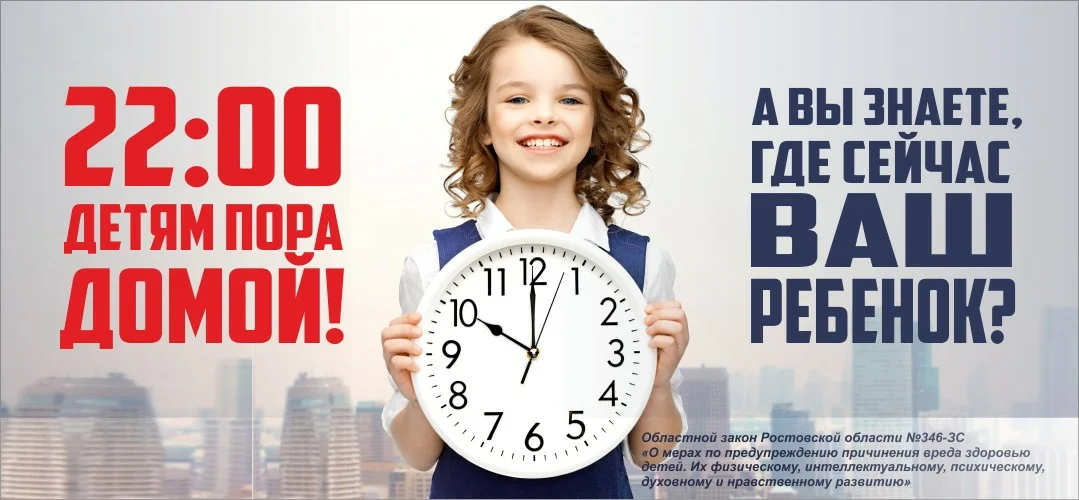 КАКИЕ общественные места не смогут  посещать несовершеннолетние дети в ночное время?          Это улицы, стадионы, парки, скверы, площади;  транспорт общего пользования, такси; остановочные комплексы; территории образовательных учреждений, учреждения культуры, физической культуры и спорта, здравоохранения, социальной защиты населения; объекты (территории, помещения), в которых осуществляется реализация услуг в сфере развлечений и досуга, доступ к сети Интернет; подъезды жилых домов;  кладбища, территории рынков; места массового скопления граждан; чердаки, подвалы жилых домов, нежилых зданий; строящиеся и законсервированные объекты капитального строительства; нежилые и ветхие дома, заброшенные здания; вокзалы (авто, железнодорожный) без сопровождения родителей (лиц, их заменяющих) и действительных проездных документов; места неорганизованного отдыха на открытых водоемах без сопровождения родителей (лиц, их заменяющих), объекты (территории, помещения) юридических лиц или граждан, осуществляющих предпринимательскую деятельность без образования юридического лица, которые предназначены для реализации услуг в сфере торговли и общественного питания (организации или пункты), для развлечений, досуга, где в установленном законом порядке предусмотрена розничная продажа алкогольной продукции. КТО может считаться сопровождающим ребенка?         Родители (опекуны, попечители, усыновители, приёмные родители) или лица, осуществляющие мероприятия с участием детей (воспитатели, учителя, тренеры, научные руководители и т.д.)ЧТО будет с детьми, замеченными в общественных местахв ночное время без сопровождающих?Должностные лица полиции, обнаружившие ребенка в ночное время без сопровождения родителей (лиц, их заменяющих) или лиц, осуществляющих мероприятия с участием детей, на улицах, стадионах, в парках, скверах, транспортных средствах общего пользования, на объектах (на территориях, в помещениях) юридических лиц или граждан, осуществляющих предпринимательскую деятельность без образования юридического лица, которые предназначены для обеспечения доступа к сети Интернет, а также для реализации услуг в сфере торговли и общественного питания (организациях или пунктах), для развлечений, досуга, где в установленном законом порядке предусмотрена розничная продажа алкогольной продукции, незамедлительно уведомляют об этом родителей ребенка (лиц, их заменяющих) или лиц, осуществляющих мероприятия с участием детей.           Граждане, обнаружившие ребенка, на указанных в части 1 статьи 1 настоящего Областного закона объектах (на территориях, в помещениях), обязаны уведомить любым доступным для них способом о факте обнаружения ребенка лиц, работающих на соответствующих объектах (на территориях, в помещениях), или органы внутренних дел.КАК эти должностные лица будут относиться к детям, допустившим нарушение ЗАКОНА?          Деятельность должностных лиц, осуществляющих реализацию данного закона, должна основываться на соблюдении прав детей, защиты их от негативных факторов воздействия на здоровье и развитие, на корректное и бережное отношение к ребёнку как к личности.КАКОЕ	наказание понесут родители несовершеннолетних нарушителей ЗАКОНАПредусмотрены меры административного воздействия на родителей (лиц, их заменяющих), на должностных и юридических лиц.Ответственность за нарушение требований Закона возлагается на родителей или иных законных представителей несовершеннолетних, которая предусмотрена ст. 5.35 Кодекса об административных правонарушениях Российской Федерации (Неисполнение родителями или иными законными представителями несовершеннолетних обязанностей по содержанию и воспитанию несовершеннолетних) допускающих самостоятельное нахождение несовершеннолетних в ночное время в общественных местах, тем самым, не исполняющих обязанности по их воспитанию.Уважаемые родители!СДЕЛАЕМ  ЖИЗНЬ РЕБЕНКА БЕЗОПАСНЕЙ!